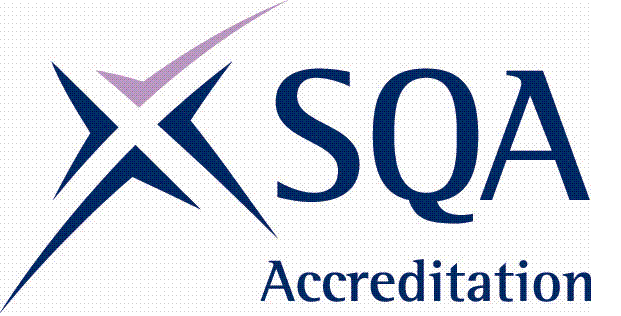 Setting the Standard – Principles for Writing NOSAdditional Information (this section is optional)Other reference documents –  Blooms TaxonomySCQF Level DescriptorsGeneralNever assume that where NOS already exist that they meet all these principles. Check each NOS in full and apply the principlesCheck the NOS database for suitable NOS before determining a need to develop a new NOSConsider whether it is a generic function and therefore could be covered by an existing generic NOS or a new generic NOS developedWrite in 2nd Person – (you, your, they, their)Use plain English – drop unnecessary words.  If it’s not adding any value then remove itIf you need to read the criteria more than once to understand it then break it downBullet points – only use if necessary to avoid duplicating criteria, 2-3 are ok but any more then consider new criteriaBe consistent with language and terminology. Use the same phrases, words and terminology where possible to retain consistency across a NOS or suite of NOSWrite in plural – (risks not the risk).  Writing in singular suggests the criteria may only need to be met onceShould be applicable across the UKAvoidUsing adverbs in NOS titles where possible (promote not promoting; respect not respecting)Using verbs that are difficult to assess (recognise, ensure)Including examples in the PCs, Knowledge and Scope/RangeReference to specific pieces of legislation/naming specific legislation (use current or relevant legislation)Proliferation of NOSTaking existing NOS and adding context to the title thereby creating a new NOSTaking existing NOS and allocating a new URN to indicate its inclusion in a new suite.  If you identify an existing NOS as being relevant to a new sector/suite/function then update the metadata do not allocate a new URN.Using abbreviations and acronyms. TitleShould reflect the NOS content.Should describe a work functionAlways start with the verb, then the object and where necessary add context (but not always). Examples - Good example of NOS title: Protect yourself from the risk of violence at work.  Poor example of NOS title: Specialist or bespoke softwareWhen adding multiple functions to a NOS you must be certain that all functions can be carried out by one individual working in the same role.  (For example - Plan, supervise, enforce and review sentences in the community - can the same person carry out all 4 functions?) Contextualising a title can often restrict a potentially generic NOS to a particular sector, occupation or role. Consider using existing generic NOS or if developing a new NOS consider whether this can be written generically to be used in multiple NOS suites and for multiple sectors.Ensure that the NOS has a unique title. Check for duplicates on the NOS database.Avoid Making a potentially generic NOS specific to a sector unless absolutely necessary. Example: SFJ BG201 Develop and implement a strategy for tackling domestic and/or sexual abuse/violence – the focus of this NOS is about developing and implementing a strategy and doesn’t necessarily need to be contextualised, the sector doesn’t have to be included in the title.Using adverbs in NOS titles where possible (promote not promoting; respect not respecting)Proliferation of NOSCreating new NOS just to add contextualisation to the titleUnique Reference Number (URN)Each NOS developed should be given a URN – this should include a prefix reference to the developing SSO.AvoidCreating new URNs for NOS that are imported – there is no need to create a new URN (indicating a new NOS) just to identify that it is suitable for inclusion in a new suite of NOS.  The metadata should just be updated to indicate/signpost that it is suitable for use by the sector/suite of NOSOverviewThe overview must reflect a summary of the NOS content, don’t just copy the title, expand on this. More than one sentence is usually requiredAvoidRewriting the whole of the NOS content to be included in the Overview.The same Overview for the entire suite of NOS – the Overview should relate to the specific NOS and reflect a summary of the content.Elements Most NOS are expressed as single elements now and do not have Element sub-headings.Consider whether you need to split into Elements.  Sometimes this can lend itself to duplication of PCs or Knowledge Points.  (For example – PC complete records in accordance with organisational procedures may then be added to each Element when one PC will do.AvoidDuplication of PCs and Knowledge StatementsPerformance CriteriaAlways start with the verb, and then the object and then the standard (do something, to something, how well). It is always useful when reading through the PCs to prefix them with ‘you must be able to’ and therefore check that they make sense/read correctly.Ask yourself - can the criteria can be performed badly and still be achieved by the learner? If yes, then it needs changed. Although not all NOS will be used in qualifications or to underpin/inform qualification it is still useful to consider how the PC will be assessed and evidencedMake sure all performance criteria relate back to the title of the NOS. Make sure you use verbs that will measure performance and not knowledge.Use consistent language and terminology both within the NOS and across the suite of NOSWrite in plural – (risks not the risk).  Writing in singular suggests the criteria may only need to be met onceAvoidUsing adverbs (qualifiers) as a standard to measure performance as they are difficult to measure (for example ‘promptly’ or ‘timely’ could be replaced with ‘within organisational timescales’)Adding performance that don’t always happen (exceptions). If the activity doesn’t occur regularly then think about whether it should be added to the knowledge instead of the performance. Words/phrases - develop an appreciation of, are aware of, develop an insight to… must be avoided as these can’t be observed or evidenced. Duplication of criteria. Using compound statements, create separate criteria.Reference to specific pieces of legislation/naming specific legislationUsing ‘behaviours’ as the standard as they can be very difficult to assess.Including examplesLists of items to be covered – consider whether they are essential or whether they can be expressed by a single statement.  Or, alternatively included in the Scope/Range.Using methods of assessment – (demonstrate, state, observe)Knowledge and UnderstandingNOS should contain the essential knowledge required for the role. Consider the weighting of knowledge and performance remembering NOS are competence based and the knowledge is to support the practiceUse consistent language and terminology both within the NOS and across the suite of NOSIt is always useful when reading through the Knowledge statements to prefix them with ‘you must know and understand’ and therefore check that they make sense/read correctlyBreak up multiple-compound statements or use sub-numbers to break up lists.  Consider the use of some common knowledge statements for use across a suite of NOS.AvoidWriting knowledge statements for every performance criteria. Some knowledge may be implied by the doing so don’t add anything that is obviousUsing the same set of knowledge statements throughout the suite of NOS (make sure they are relevant to the NOS).Including examplesLists of items to be covered – consider whether they are essential or whether they can be expressed by a single statement.  Or, alternatively included in the Scope/Range.Reference to specific pieces of legislation/naming specific legislationScope/RangeScope or range should only be used where different circumstances or situations have a critical impact on performance. Scope or range should not be used simply to provide illustrative examples or clarify the meaning of a term or phrase (which can be done in a glossary).The terms "scope" and "range" are sometimes used interchangeably in suites of NOS, however technically, "range" specifies conditions which must be met and "scope" indicates the different variables an individual might have to deal with.This is not a mandatory component of NOS, however, if you chose to use Scope/Range then apply it consistently within the NOS and across the suite of NOS.The language and terminology used in the PCs and Knowledge is carried through to the Scope/Range.The Scope/Range should relate back to the PCs (consider using the same stem as used in the PC).ValuesThis is optional and does not have to be completed.  However, if used then ensure consistency across the suite of NOS.This may refer to overarching values recognised by the sectorBehavioursThis is optional and does not have to be completed, however, if used then ensure consistency across the suite of NOS.Generally speaking, we discourage the inclusion of behaviours because they are subjective and difficult or impossible to assess. Where used, this section should not include performance criteria, either repeated from the PCs or additional to the main content of the NOS.Behaviours should not be used to define quality of competence.SkillsThis is optional and does not have to be completed, however if used then ensure consistency across the suite of NOS.This may give a short list of the skills which will be evidenced, as a guide to anyone considering if this NOS is appropriate for their use.GlossaryList of key words and phrases, with explanations of the particular meaning of these words and phrases as they are used within the NOS.This is optional and does not have to be completed, however if included the words, phrases and definitions should be consistent throughout the suite of NOS.This should be used to define words that people are not familiar with, and which are pertinent to the individual NOS, not words which are in common usageLinks to other NOSThis is optional and does not have to be completed.This may include the URLs and titles of closely related NOS showing how this NOS interfaces with other NOS in the same suite and/or other suitesExternal LinksThis is optional and does not have to be completed.This may include links to professional bodies, codes of practice, professional standards and regulatory frameworks. Beware of including anything which may go out of date and therefore do not include hyperlinks.MetadataYou must complete every section of the metadata prior to uploading the NOS to the database.You must add all the key words relevant to the NOS as these are used in the search function of the NOS Database. You must add in all the occupations to which the NOS apply Importation of NOS (Change to Metadata)A form is to be completed when importing standards whether they are from your own organisation or from another organisation. This is to allow the metadata to be updated. (The form can be found on the NOS Database).Please note if a NOS is currently under review it cannot be imported until it has been fully approved. You should contact the Originating Organisation to request they add the metadata on your behalf prior to their submission of the Final NOS.Replacing old with newA form is to be submitted along with the approval of your final NOS to indicate that NOS are being replaced (to indicate ‘Legacy’ or ‘Archive’).  (The form can be found on the NOS Database).Definition of ‘Legacy’ NOS: The NOS is no longer current and has been superseded by a newer NOS, however this NOS is imported by another organisation and / or is still used within a current qualification.Definition of ‘Archive’ NOS:The NOS is no longer current has been superseded by a newer NOS, this NOS has not been imported by another organisation or used within a current qualification. Please note ‘Archived’ NOS will be removed from the NOS Database.Quality AssuranceSSOs have a responsibility for the quality of the NOS they develop and therefore must have quality assurance systems in placeAll NOS should be internally quality assured before uploading the final versions to the NOS database for approval.NOS templates should be completed, sense checked and proof read aiming for a perfect output prior to uploading to the NOS database.